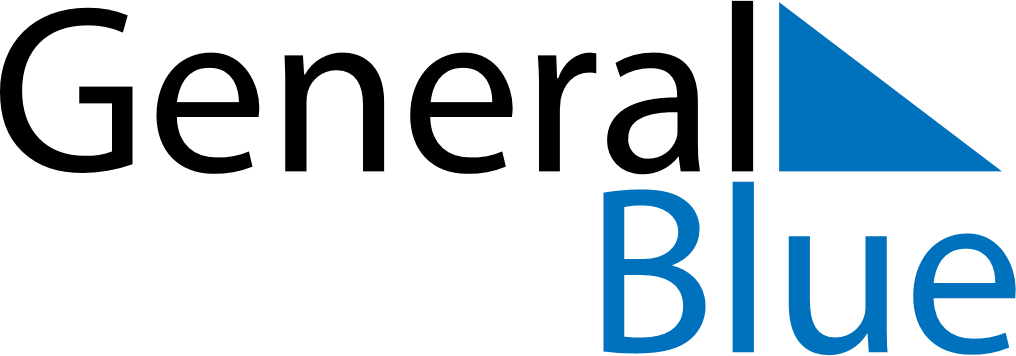 Quarter 2 of 2026NorwayQuarter 2 of 2026NorwayQuarter 2 of 2026NorwayQuarter 2 of 2026NorwayQuarter 2 of 2026NorwayApril 2026April 2026April 2026April 2026April 2026April 2026April 2026SUNMONTUEWEDTHUFRISAT123456789101112131415161718192021222324252627282930May 2026May 2026May 2026May 2026May 2026May 2026May 2026SUNMONTUEWEDTHUFRISAT12345678910111213141516171819202122232425262728293031June 2026June 2026June 2026June 2026June 2026June 2026June 2026SUNMONTUEWEDTHUFRISAT123456789101112131415161718192021222324252627282930Apr 2: Maundy ThursdayMay 25: Whit MondayApr 3: Good FridayJun 23: Midsummar EveApr 5: Easter SundayApr 6: Easter MondayMay 1: Labour DayMay 8: Liberation DayMay 14: Ascension DayMay 17: Constitution DayMay 24: Pentecost